Муниципальное бюджетное дошкольное образовательное учреждение «Детский сад общеразвивающего вида №11 «Солнышко»Село Белое, Красногвардейский район, Республика АдыгеяПУБЛИЧНЫЙ ДОКЛАДруководителяО  ДЕЯТЕЛЬНОСТИ   МБДОУЗА 2017-2018 УЧЕБНЫЙ ГОД2018 г.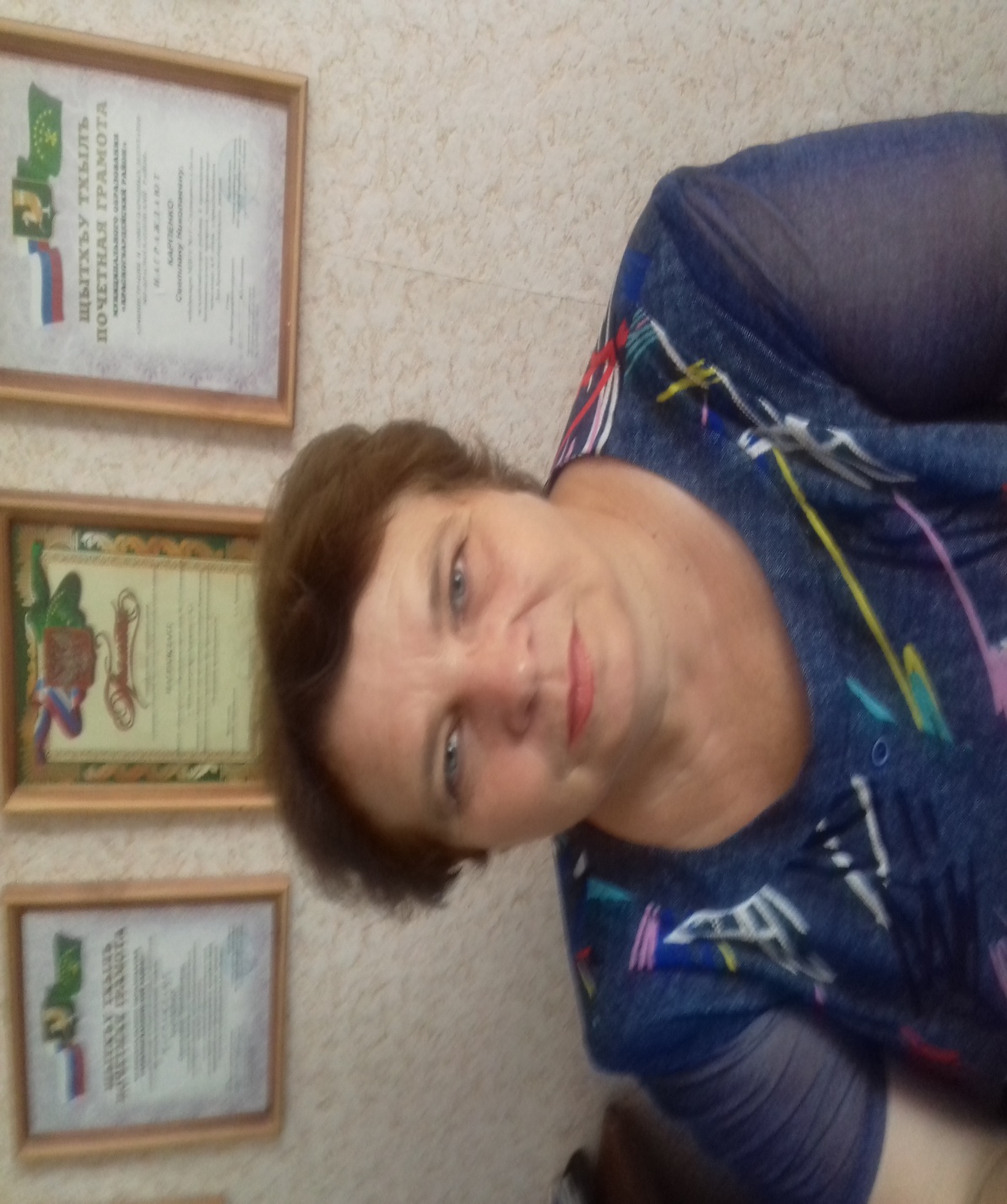 1.​ Общая характеристика дошкольного образовательного учреждения.Цель настоящего доклада – обеспечение информационной основы для организации диалога и согласования интересов всех участников образовательного процесса, информирование общественности, прежде всего родителей (законных представителей) об образовательной деятельности, основных результатах функционирования учреждения, проблемах и направлениях его развития. Настоящий доклад подготовлен на основе контрольно-аналитической деятельности ДОУ за 2017 – 2018 учебный год.Тип: Муниципальное бюджетное дошкольное образовательное учреждение.Вид: детский сад общеразвивающего вида, реализующий основную образовательную  программу дошкольного образованияЛицензия на право ведения образовательной деятельности: Серия РО №028229 выдана 28 марта  2012 года, регистрационный номер 879Приложение №1 к лицензии: Серия 32П01 № 0000915 от 13 декабря 2013 года.Государственная аккредитация:  аккредитации не подлежитЮридический адрес: 385331, Республика Адыгея, Красногвардейский район, село Белое, ул.О.Кошевого, 25аФактический адрес: 385331, Республика Адыгея, Красногвардейский район, село Белое, ул.О.Кошевого, 25а Заведующий – Карпенко Светлана НиколаевнаТелефон:  8 - (87778) 5-50-05Электронная почта: solnishko-beloe@yandex.ruАдрес сайта детского сада: https://solnishko-beloe.tvoysadik.ru Учредитель – Администрация МО «Красногвардейский район»Режим работы учреждения: пятидневная рабочая неделя с 9 - часовым пребыванием детей, ежедневный график работы с 07.30 до 17.30 часов. Выходные: суббота, воскресенье и праздничные дни согласно Трудового Кодекса Российской Федерации.Полное название учреждения: Муниципальное бюджетное дошкольное образовательное учреждение «Детский сад общеразвивающего вида №11 «Солнышко» село Белое, Красногвардейский район, Республика АдыгеяНачал функционировать приблизительно  в   1962 году (официальных данных нет).Детский сад расположен в приспособленном  здании, реконструированном под детский сад. Капитального ремонта не было, рассчитано по площади  на 68 мест, фактически посещает 74 ребенка.  Контингент детей в основном постоянный, детский сад укомплектован детьми полностью. Общая площадь всех помещений детского сада составляет – 518,4 м.кв. Посещаемость: Детский сад в 2017-2018 учебном году в среднем за год посещали все 74 воспитанника, фактическая посещаемость составила 58 детей, что составляет 79%.Численность рабочего коллектива -18 человек. Из них: 1 заведующая, 6 педагогических работников, 11 подсобных рабочих.Коллектив детского сада строит свою деятельность сохраняя старые традиции, а также внедряя в работу инновационные технологии.Учреждение осуществляет свою деятельность в соответствии с законодательством Российской Федерации и Республики Адыгея, нормативными правовыми актами, Уставом ДОУ, договорами с учредителем и родителями (законными представителями) воспитанников.Детский сад оснащен соответствующим оборудованием, нормативно-техническими средствами обучения.В МБДОУ «Детский сад общеразвивающего вида №11 «Солнышко» имеются функциональные помещения:​ Спальные комнаты, приемные, групповые комнаты по возрастам.​ Кабинет заведующего, медицинский кабинет, методический кабинет, совмещенный с кабинетом заведующей.  Музыкально-спортивный зал (совмещенный).В детском саду имеется своя прачечная, пищеблок, кладовая. В каждой группе имеется умывальная комната,  моечная для мытья посуды.В МБДОУ «Детский сад №11 «Солнышко» требования к условиям и режиму воспитания и обучения детей в ДОУ выполняются, санитарно-гигиеническое состояние, температурный и световой режим соответствует требованиям СанПиНа. Здание отапливается природным газом, снабжено  собственной системой отопления. Все эксплуатационное оборудование ДОУ находится в исправном, рабочем состоянии. На всех трех детских площадках установлены теневые навесы для детей. На прогулочных участках имеется игровое и спортивное оборудование, которое имеет эстетический вид, разбиты клумбы для цветов. Участки прилегающей территории закреплены за группами по возрастам.Во всех возрастных группах в достаточном количестве выносное оборудование для развития двигательной активности детей и проведения спортивных игр на участках. Организация среды на участках частично обеспечивает экологическое воспитание и образование детей (размещены цветники, клумбы).Управление МБДОУ осуществляется в соответствии с федеральным законом от 29 декабря 2012г. №273-ФЗ  «Об образовании в Российской Федерации», Уставом, и строится на принципах демократичности, открытости, профессионализма, единоначалия и самоуправления. Отношения МБДОУ и администрацией муниципального образования –(далее – Учредителя) регулируются действующим законодательством, Уставом ДОУ.К компетенции Учредителя относится: - формирование и утверждение муниципального задания для ДОУ;- осуществление мониторинга и контроля над исполнением муниципального задания ДОУ;- создание, реорганизация, ликвидация ДОУ; - финансирование ДОУ;- контроль над целевым использованием имущества, переданного Учредителем ДОУ на праве оперативного управления;- утверждение Устава ДОУ;- осуществление контроля над деятельностью ДОУ;- назначение руководителя ДОУ; - осуществление ведения учёта детей для предоставления мест детей в ДОУ; - определение порядка комплектования детей в ДОУ. Правила приёма детей в ДОУ: приём воспитанников осуществляется в соответствии с конституцией РФ, действующими федеральными нормативными документами в области образования, санитарно-эпидемиологическими правилами, нормативными актами министерства образования Республики Адыгея, отдела образования администрации Красногвардейского района, Уставом ДОУ, локальными актами ДОУ.Сведения о численности воспитанников, составе семей.В 2017-2018 учебном году в детском саду воспитывалось 74 ребенка  в возрасте от 3 до 7 лет. В детском саду функционировало  3 группы: 1 чистая (младшая) и 2  разновозрастная  группы (средне-старшая и старше-подготовиетельная)  общеразвивающей направленности 74  воспитанника из них: мальчиков –  46,  девочек – 28.Состав семей воспитанников:Анализ социального паспорта семей свидетельствует о наличии разнообразного контингента родителей:Данные социального паспорта семей детского сада на 01.09.2016 г.:Структура управления ДОУ.- в ДОУ создана структура государственно – общественного управления в соответствии с целями и содержанием работы учреждения. Руководство деятельностью ДОУ осуществляется заведующим ДОУ, который назначается на должность и освобождается от должности Учредителем. Заведующий осуществляет непосредственное руководство детским садом  и несёт ответственность за деятельность учреждения.Важным в системе управления ДОУ является создание механизма, обеспечивающего включение всех участников педагогического процесса в управление.1 уровень- Непосредственное руководство текущей деятельностью Учреждения осуществляет заведующий ДОУ Карпенко Светлана Николаевна.2 уровень – осуществляется воспитателями, специалистами и обслуживающим персоналом.Органы самоуправления участников воспитательно-образовательного процесса в ДОУ представлены:Общим собрание трудового коллектива;Педагогическим советом;Общественный орган самоуправления в ДОУ – групповые родительские комитеты и общий родительский комитет.     Органы самоуправления действуют в соответствии с Уставом ДОУ. Механизм взаимодействия органов самоуправления между собой и их взаимодействие с руководителем ДОУ четко регламентируется  следующими нормативными документами:Положением о педагогическом совете;Положением  об Общем Собрании трудового коллектива;Положение о родительском комитете ДОУ;Положением об общем родительском собрании;Управление ДОУ осуществляет руководитель детского сада – заведующий  совместно с педагогическим советом образовательного учреждения. На этом уровне решаются принципиальные по важности вопросы жизни и деятельности детского сада, разработка перспектив развития учреждения, определение основных путей достижения избранных целей. Обеспечивается гласность и открытость в работе детского сада.В течение 2017-2018 учебного года проводились заседания, где рассматривались самые разные вопросы:Принятие и утверждение локальных актов в соответствии с требованиями ФГОС ДО и Законом  «Об образовании в Российской Федерации»Подготовка к приемке ДОУ на готовность к новому 2017-2018 учебному годуПодготовка к летней оздоровительной кампании 2018 года.Проведение инструктажей по охране жизни и здоровья детей, по ОТ и ТБ, противопожарной безопасности;Благоустройство территории детского сада;Ведение документации;Прохождение курсов повышения квалификации;Аттестация педагогов;Выполнение норм по питанию и др. В состав Общего собрания входят с правом решающего голоса все сотрудники ДОУ, родители (законные представители) (в количестве не более 3-х человек). Общее собрание:- рассматривает и принимает нормативные документы, регламентирующие деятельность ДОУ (Устав, локальные акты);- рассматривает и принимает годовой план работы ДОУ, план летней оздоровительной работы с воспитанниками;- рассматривает вопросы охраны жизни и здоровья воспитанников, безопасности условий труда работников; - определяет направление экономической деятельности ДОУ;- рассматривает направления финансово-хозяйственной деятельности ДОУ;- заслушивает отчеты администрации ДОУ о выполнении Коллективного договора, мероприятий Программы развития ДОУ.    Управление педагогической деятельностью ДОУ осуществляет Педагогический совет МБДОУ «Детский сад №11«Солнышко» (далее – Педагогический совет).В состав Педагогического совета с правом решающего голоса входят все педагоги ДОУ. Педагогический совет под председательством заведующей ДОУ осуществляет следующие функции: - определяет направления воспитательно-образовательной деятельности ДОУ;- отбирает и утверждает образовательные программы для использования в ДОУ; - обсуждает вопросы результативности, содержания, форм и методов образовательного процесса, планирования образовательной деятельности ДОУ;- рассматривает вопросы повышения квалификации и переподготовки кадров;- организует выявление, обобщение, распространение и внедрение лучшего педагогического опыта; - заслушивает аналитический материал заведующей о создании условий для реализации образовательных программ и состоянии учебно-воспитательного процесса.Родительский комитет:- организует совместную работу родительской общественности и  Учреждения  по  реализации  государственной,  региональной, муниципальной  политики    в  области  дошкольного образования;- защищает  права и интересы воспитанников;- рассматривает  основные  направления  развития  Учреждения; - оказывает благотворительную  помощь;- способствует в организации   работы  с  неблагополучными  семьями  и др.           В ДОУ реализуется  возможность  участия  в  управлении детским  садом  всех  участников  образовательного  процесса.  Заведующий детским садом занимает место координатора стратегических направлений.           Все функции управления (прогнозирование, программирование, планирование, организация, регулирование, контроль, анализ,) направлены на достижение оптимального результата. Планируется расширение внешних связей с различными структурами.О результативности и эффективности действующей в ДОУ системы управления можно судить по итогам проведения внутрисадовского контроля, нацеленного на получение информации о внешних и внутренних изменениях условий функционирования и развития детского сада.Контроль организуется в соответствии с Положением о контроле в ДОУ и Положением о педагогической диагностике (мониторинге).Контроль осуществляется по следующим направлениям:полнота реализации образовательной программы, качество образования;условия реализации образовательной программы;охрана жизни и здоровья, условия безопасности образовательного процесса;профессиональная компетентность.               Используются разные формы осуществления контроля: тематический, оперативный, фронтальный, визуальный. Основным условием демократизации управленческой деятельности является гласность контроля.В деятельность ДОУ успешно внедряются инновационные технологические и методические методы управления. Используются технические средства обучения и оборудование (компьютерные технологии).       Таким образом,  правильно выстроенные  взаимоотношения способствуют  созданию  благоприятного  психологического климата внутри  Учреждения, а также в   коллективе  детей, педагогов,  родителей. Условия осуществления образовательного процессаОсновной  целью образовательного процесса в ДОУ в 2017-2018 учебном году являлось:-  обеспечение стабильных высоких показателей  качества  образования в дошкольном учреждении через внедрение современных подходов к организации образовательной деятельности, непрерывное развитие педагогического потенциала, совершенствование профессионального уровня и педагогического мастерства педагогов в соответствии с ФГОС ДО.;Были поставлены следующие задачи:- Создание условий в ДОУ в соответствии с ФГОС ДО, годовым планом ДОУ для обеспечения равенства возможностей для каждого воспитанника в получении качественного дошкольного образования;- Охрана жизни и укрепление физического и психического здоровья детей, обеспечение эмоционального благополучия каждого воспитанника;- Формирование экологической культуры дошкольников, развитие любознательности и бережливого отношения к окружающему миру в процессе исследовательской деятельности;- формирование любви к родному краю, духовно-нравственных отношений, воспитание любви, уважения к национальным традициям и культурному наследию своего народа, чувства собственного достоинства как представителя своего народа;- Вовлечение родителей (законных представителей) в образовательный процесс, формирование у них компетентной педагогической позиции по отношению к собственному ребенку.Реализуемые программы:МБДОУ «Детский сад общеразвивающего вида №11 «Солнышко»» в 2017-2018 учебном году работал по основной образовательной программе МБДОУ «Детский сад общеразвивающего вида №11 «Солнышко», разработанной на основе примерной основной общеобразовательной программы дошкольного образования «От рождения до школы» под редакцией Н.Е. Вераксы, Т.С. Комаровой, М.А. Васильевой.-Москва: Мозаика – Синтез, 2014).Компоненты Программы ДОУ:Рабочие программы общеобразовательных групп с учетом авторских программ: «От рождения до школы» Н.Е.Вераксы, Т.С.Комаровой, М.А.Васильевой; Парциальные программы дошкольного образования:- Программа экологического воспитания «Юный эколог» Автор С.Н.Николаева;- Программа социально-нравственного развития дошкольников «Приобщение детей к истокам русской народной культуры» Авторы: О.Л.Князева, М.Д.Миханёва;- Программа физического развития и здоровья дошкольников «Здравствуй» Автор М.Л.Лазарев;- Программа художественно-эстетического развития детей «Цветные ладошки» Автор И.А.Лыкова;- Программа социально-коммуникативного развития детей «Утро радостных встреч» Автор Л.Свирская- Программа  всестороннего музыкального воспитания и образования детей «Ладушки» Авторы И.М.Каплунова, И.А.Новоскольская.Рабочая программа музыкального руководителя);Рабочие программы воспитателей всех возрастных групп детского сада.Выполнению годовых  задач уделялось достаточное внимание.  Образовательный процесс построен на комплексно-тематическом планировании.Режим обучения и воспитания.Правильный распорядок дня — это рациональная продолжительность и разумное чередование различных видов деятельности и отдыха детей в течение суток. Основным принципом правильного построения распорядка является его соответствие возрастным психофизиологическим особенностям детей.Для разновозрастной группы разработан режим дня с учетом возрастных особенностей детей и специфики сезона (на теплый и на холодный период года). Для вновь прибывших детей разработан адаптационный щадящий режим. Все виды режимов разработаны на основе требований СанПин 2.4.1.3049-13 и с учетом реализуемой программы. Педагог самостоятельно дозирует объем образовательной нагрузки, не превышая при этом максимально допустимую санитарно-эпидемиологическими правилами и нормативами нагрузку. Занятия с детьми можно организовывать и в первую и во вторую половину дня. В теплое время года часть занятий проводится на участке во время прогулки.В середине занятий статического характера  проводятся физкультминутки.Режим дня на холодный период годаРежим дня на теплый период года          Приоритетным направлением деятельности ДОО является охрана и укрепление здоровья детей. Данная цель достигается не только путем создания здоровьесберегающей среды сада, которая подразумевает психоэмоциональное благополучие ребенка и полное оснащение образовательного процесса, но и внедрением  здоровьесберегающих технологий. К ним относятся как хорошо известные физкультминутки, динамические паузы и бодрящая гимнастика после сна, так и самомассаж, упражнения для глаз и дыхательной мускулатуры, упражнения для коррекции и профилактики плоскостопия, которые проводятся в групповых комнатах и на прогулке. Ребята занимаются физической культурой с большим удовольствием. Важной задачей для сохранения и укрепления здоровья детей является работа по воспитанию у дошкольника потребности в здоровом образе жизни. В течение года проводились мероприятия по повышению эффективности этой работы.            Для осуществления полноценного физического развития и укрепления здоровья детей родители не должны  нарушать режим пребывания ребенка в ДОУ, а также в выходные дни.На постоянном контроле администрации детского сада находится соблюдение санитарно-гигиенических требований к условиям и режиму воспитания детей. В течение 2017-2018 учебного года в детском саду традиционно проводился комплекс специально организованных мероприятий по улучшению физического и психического здоровья воспитанников: Занятия с использованием различного физкультурного оборудования; Физкультурные занятия в традиционной и нетрадиционной форме;Проведение гимнастики пробуждения;Проведение игровых пауз  между занятиями с целью снятия утомления и повышения двигательной активности.          В целях своевременного выявления состояния здоровья и часто болеющих воспитанников в детском саду проводится ежемесячно анализ посещаемости и заболеваемости.         От степени удовлетворения в движениях во многом зависит развитие не только двигательных навыков, но и развитие памяти, восприятия, эмоций, мышления. Для осуществления задач физического воспитания в детском саду оборудованы физкультурный и музыкальный  зал (совмещенный). На территории ДОУ имеется физкультурная площадка. Но из-за отсутствия финансирования она не оборудована. Состояние помещений детского сада соответствует гигиеническим требованиям, поддерживается в норме световой, воздушный, питьевой режимы. В детском саду создана безопасная, комфортная развивающая среда.             Немаловажное значение отводится в детском саду физкультурно-массовым мероприятиям: физкультурным досугам, физкультурно-спортивным праздникам на воздухе, играм-соревнованиям. Согласно годового плана проводятся тематические дни здоровья, когда режим дня наполняется различными играми и упражнениями, увеличивается время пребывания на свежем воздухе. В детском саду используется система комплексных мер, направленных на сохранение и укрепление здоровья детей. Антропометрические исследования в целях оценки физического развития осуществляется два раза в год. В этом учебном году, выполняя решение педагогического совета №4 за 2016-2017 учебный год п.2 «Усилить работу по профилактике простудных заболеваний» стабилизировали показатели по заболеваемости. Велась разъяснительная работа среди родителей (законных представителей) о необходимости вакцинации против гриппа и ОРВИ, проводилась витаминизация третьих блюд, в течение учебного года проводились оздоровительные и закаливающие мероприятия, консультирование родителей по вопросам профилактики простудных заболеваний и закаливания детей, в осенне-весенний период проводилась луково-чесночная терапия. В результате заболеваемости простудными заболеваниями и острым бронхитом  снизилась на 32 случая.Мониторинг посещаемости и заболеваемости проводится ежемесячно и ежеквартально.Сравнительная таблица заболеваемостипо учебным годамВывод: состояние здоровья и физическое развитие детей  в детском саду стабильное. Благодаря комплексу профилактических и физкультурно-  оздоровительных мероприятий наблюдается положительная динамика показателей по состоянию заболеваемости в целом. В 2017-2018 учебном году уровень заболеваемости по сравнению с прошлым учебным годом снизился на 24%.             Одним из приоритетных направлений в деятельности детского сада является организация взаимодействия с семьями воспитанников. Сотрудничество строится с учетом того, что социализация ребенка осуществляется прежде всего в семье, которая является основным проводником знаний, ценностей, отношений. Решение этой задачи коллектив детского сада видит в поиске и внедрении новых, современных форм сотрудничества. В следующем учебном году необходимо совместно с семьей совершенствовать работу по оздоровлению детей и снижению заболеваемости воспитанников.             Взаимодействие с амбулаторией  нашего села позволяет ДОУ осуществлять анализ заболеваемости и определять мероприятия по укреплению здоровья детей, кроме того, вести широкую санитарно-просветительскую работу с дошкольным персоналом и родителями.Показатели готовности детей к школьному обучению.В соответствии с годовым планом МБДОУ «Детский сад №11 «Солнышко» на 2017-2018 учебный год в период с 19.03.18 г. по 30.03.18 г.   комиссией в составе:- Карпенко С.Н. – зав МБДОУ- Семёнова В.Н.– старший воспитательпроводилось изучение уровня готовности детей подготовительной группы к обучению в школе.     Цель  проверки: изучение уровня готовности детей – выпускников  к  обучению в школе.Готовность к школе – это не только набор определенных умений и навыков, которые должны быть сформированы у ребенка к 6 - 7 годам. Приобретение знаний, умений и навыков – не главная задача . Педагогическая диагностика готовности к школе заключается в проверке сформированности предпосылок к овладению грамотой и математикой. При этом не выяснялось  умение читать, писать, считать, т. е. не проверялись  те предметные знания и умения, обучение которым предусмотрено в 1-м классе.Согласно ФГОС ДО, выпускник детского сада должен быть готов воспринимать и усваивать тот учебный материал, который ему будет преподноситься учителем. В ходе собеседования с детьми подготовительной группы выявлялся общий уровень психического развития ребенка-выпускника детского сада, уровень развития мышления, умение слушать, запоминать и понимать, выполнять задания по образцу.  Предполагаемые для определения готовности детей к школе задания максимально учитывают особенности и возможности 6-ти летних детей, обеспечивают адекватное понимание детьми их содержания, опираясь на имеющий у них реальный опыт, не зависящий от навыков чтения и письма.В ходе педагогической диагностики проверялось: состояние пространственного восприятия, состояние зрительного восприятия, состояние моторики и зрительно-моторных координаций, умение проводить классификацию и выделять признаки, по которым она произведена. При этом сделано это было так, чтобы ребенок чувствовал себя комфортно, доброжелательно,  в обычной для него обстановке.В план проверки входили следующие пункты:Качество ведения документации;Анализ реализации образовательной программы ДОУ.Анализ образовательной среды ДОУ;В результате проведенной диагностики выявлено:Обследовано 16 детей – выпускников детского сада. В начале учебного года воспитатель провел с родителями собеседование, в ходе которого уточнила список детей, выпускников детского сада в 2018 году. Практически всем детям на 1-е сентября исполнится 7 лет. Требования ко всем выпускникам предъявлялись одинаковые, т.к. они поступают в первый класс в одно и  то же время. Дети показали следующие результаты:7 воспитанников подготовительной группы , а это 44% детей с высоким уровнем готовности к обучению в школе;9 выпускников, а это 56% детей со средним уровнем готовности к обучению в школе.Детей с низким уровнем готовности к школе не выявлено.Выводы:воспитательно-образовательный процесс в подготовительной группе строится с учетом возрастных особенностей детей, в соответствии с государственной общеобразовательной программой, с учебным планом на год;в группе созданы все необходимые условия для подготовки детей к школьному обучению;качество обучения соответствует требованиям, в ходе педагогической работы решаются все основные задачи воспитания и обучения;дети имеют достаточный уровень развития коммуникативных навыков, достаточный уровень мотивационной готовности к обучению в школе;дети хорошо усвоили программный материал и практически готовы к школьному обучению.3. Кадровое обеспечение В детском саду работает  творческий  коллектив:Ø  1 музыкальный  руководительØ  4 воспитателяØ  старший воспитательØ  педагог дополнительного образования по изучению основ экологииОдна из главных задач ДОУ – обеспечение его квалифицированными специалистами, повышение профессионального мастерства педагогов. МБДОУ укомплектован педагогическими работниками на 100 %.Кадровая политика ДОУ опирается на развитие профессиональной компетентности педагогов и личностно-ориентированный подход к детям. ДОУ укомплектовано кадрами с высшим и средним специальным педагогическим образованием на 100%. Один педагог имеет высшую квалификационную категорию, трое – первую квалификационную категорию. В ДОУ созданы оптимальные условия для профессионального роста педагогов, основанные на принципах плановости, доступности, наглядности, стабилизации и поисков методов и средств повышения педагогического мастерства.В течение 2017-2018  учебного года воспитательно - образовательную работу с детьми вели 6 педагогов:Старший воспитатель – 1 чел.Воспитатель – 4 чел.Музыкальный руководитель – 1 чел.Учителя-логопеда, педагога-психолога, инструктора по физической культуре  в детском саду нет.Анализ качественного состава педагогических кадровза 2017-2018 учебный год:Качественную организацию образовательного процесса в МБДОУ невозможно осуществлять без слаженной работы педагогического коллектива, имеющего высокий образовательный, квалификационный и профессиональный уровень. В коллективе создан и поддерживается здоровый морально психологический климат, дружеские взаимоотношения и взаимопомощь сотрудников. Демократический стиль общения присущ как административной группе, так и многим сотрудникам. В детском саду работает 7 педагогов: 1 руководитель МБДОУ, 1 старший воспитатель, 1 музыкальный руководитель и 4 воспитателя.Сведения о персональном составе педагогических работников:Образовательный уровень педагогического состава и стаж работыСамообразование педагогов.Темы по самообразованию педагогов связаны с задачами, решаемыми учреждением. При выборе темы учитываются индивидуальный опыт и профессиональное мастерство воспитателя. Каждый педагог дошкольного учреждения имеет план работы по самообразованию, в который включается: знакомство с новыми нормативными документами дошкольного образования, изучение новинок методической литературы, современных программ и технологий, передового педагогического опыта. В планах указываются этапы работы, содержание работы на каждом из них. Ежегодно коллеги представляет отчет о проделанной работе по самообразованию на педагогических советах. Управленческая деятельность в ДОУ структурирована, выстроена с опорой на анализ образовательной ситуации   и запросы родителей.План повышения квалификации, переподготовки и аттестации педагогических кадров имеется и является составной частью годового плана. В 2017-2018 учебном году прошли курсы повышения квалификации на базе ГБУ ДПО РА «АРИПК» г. Майкоп: * Музыкальный руководитель П. О.Г. по дополнительной профессиональной программе «Художественно-эстетическая деятельность дошкольников  в условиях реализации ФГОС дошкольного образования» в объёме 72 ч.Воспитатели Лобова М.Е. и Сергиенко Т.В. по дополнительной профессиональной  программе «Содержание и организация образовательного процесса в ДОО в соответствии с ФГОС ДО» в объеме 72 ч. Заведующий ДОУ Карпенко С.Н. и Семёнова В.Н. прошли курсы повышения квалификации в Автономной некоммерческой организации дополнительного профессионального образования «Санкт-Петербургский университет повышения квалификации и профессиональной переподготовки» с использованием дистанционных образовательных технологий. Карпенко Светлана Николаевна прошла повышение квалификации по дополнительной профессиональной программе для руководителей дошкольных организация  «Вопросы управления дошкольной образовательной организацией в условиях ФГОС» в объеме 72 ч. Семёнова Валентина Николаевна прошла повышение квалификации по дополнительной профессиональной программе «Перспективы развития системы дошкольного образования в контексте современных требований» в объеме 72 ч. В 2018 году планирует повысить свою квалификацию воспитатель Сысоева Е.Н. В план повышения квалификации на 2019 год включена воспитатель Чернопупова И.А. Одной из форм повышения профессиональной компетентности педагогов является аттестация педагогов. В 2017 -2018 учебном году была аттестована  на высшую квалификационную категорию музыкальный руководитель Мирошниченко Н.А.В 2018-2019  уч.г. предполагаемая аттестация:Чернопупова И.А., воспитатель (высшая квалификационная категория)Сергиенко Т.В., воспитатель (соответствие занимаемой должности)Сложившиеся система повышения квалификации педагогических кадров положительно влияет на качество  воспитательно-образовательного процесса с детьми, позволяет обобщать опыт своей работы, внедрять нетрадиционные технологии и методики обучения, воспитания и развития детей.В течение 2017-2018 уч.г. все педагоги принимала активное участие в работе методических объединений района, выступали по обмену опытом и с презентациями своих проектов.Коллектив стабилен и работоспособен.У всех воспитателей имеется Портфолио (папка достижений), которая ежегодно пополняется новыми материалами, на сайте ДОУ размещаются интересные творческие материалы, используемые в воспитательно-образовательном процессе.В педагогическом коллективе создан благоприятный морально-психологический климат и  условия для развития у педагогов мотивации к успеху, творческого потенциала, самостоятельности. 4.Взаимодействие с семьёй Цель: педагогическое просвещение родителей и вовлечение их в образовательно-воспитательный процесс.Сотрудничество с родителями строится с учётом того, что социализация ребёнка осуществляется, прежде всего, в семье, которая является основным проводником знаний, ценностей, отношений.Педагоги активно вовлекали в образовательный процесс родителей воспитанников, проводили совместные мероприятия, конкурсы, организовывали выставки. Продолжил свою работу родительский комитет детского сада,   поддерживалась возможность  общения через сайт ДОУ.Работа с родителями в течение учебного года планировалась и  осуществлялась по следующим направлениям:Создание презентационного имиджа ДОУ.Обновление банка данных о семьях.Изучение нормативных документов.С целью обеспечения целостности образовательного процесса в МБДОУ и семьи педагогический коллектив активно сотрудничает с семьями воспитанников, осуществляет изучение социального заказа семьи к ДОУ, проводит регулярные мониторинговые исследования мнения родителей воспитанников о качестве образовательного процесса.Ежегодно в ДОУ проводится оценка уровня удовлетворенности родителей результатами работы ДОУ. Результаты исследований оценки уровня удовлетворенности родителей результатами работы ДОУ:          ИТОГОВАЯ АНКЕТА ДЛЯ РОДИТЕЛЕЙНА ПРЕДМЕТ УДОВЛЕТВОРЕННОСТИ КАЧЕСТВОМ ПРЕДОСТАВЛЕНИЯ УСЛУГ ДОШКОЛЬНОГО ОБРАЗОВАНИЯДата анкетирования – май 2018 г.В анкетировании приняли участие 68 родителей.Анализ комментариев родителей: Родители, оставившие комментарии, в основном, выражают полное удовлетворение качеством работы дошкольного учреждения, но желали бы удлинить  время работы детского сада, улучшения материальной базы дошкольного учреждения, выделения средств на приобретение инвентаря, игрового и дидактического материала,  улучшение питания, использования ИКТ в образовательном процессе и для игр детейВ целом проведенные исследования показали средний уровень педагогической компетентности родителей, а значит, одной из задач детского сада является повышение информированности и заинтересованности данных родителей.Итак, образовательная политика государства и социальный заказ семьи выдвигают к образовательному учреждению современные требования, которые предполагают системные изменения в содержании образования, управлении, кадровом ресурсе, внешних связях.Образовательная политика и социальный заказ дают основания для анализа жизнедеятельности детского сада, выявления его сильных и слабых сторон. ДОУ осуществляет координацию в воспитании, обучении и оздоровлении детей с их родителями, которые  участвуют и помогают в организации и проведении мероприятий, режимных моментов. Наряду с основными формами работы с родителями: родительские собрания, консультации, информационные стенды, папки –передвижки, используются нетрадиционные формы, в которых родители принимали непосредственное участие («Спортивные праздники», «Дни Здоровья», Акции «Пусть цветет наш детский сад», «Каждой пичужке свою кормушку», «День защитника Отечества», «8 марта», тематические дни по планам воспитателей и т.д.)5.  Материально-технические и медико-социальные условияОсновное оборудованиеПредметно – развивающая среда в детском саду способствует развитию ребенка по всем направлениям. Помещения оформлены, обеспечены необходимыми учебно-наглядными пособиями, дидактическим материалом, техническими средствами обучения. Спроектированная таким образом предметно-развивающая среда даёт ребёнку новые средства и способы познания и преобразования мира, побуждает детей к общению между собой и воспитателем, тем самым формируется познавательная и речевая активность детей.Имеется немало пособий и дидактического материала, в частности для развития мелкой моторики. Организация пространства обеспечивает возможность для самостоятельной деятельности каждому ребенку. Дети имеют возможность задумывать по своей инициативе тот или иной вид деятельности и без помощи взрослого действовать, достигая результата.Воспитательно-образовательный процесс имеет информационно-техническое обеспечение: в детском саду есть компьютер, принтер, проектор, интерактивная доска, который эффективно используются для ведения образовательной деятельности и проведения праздников и досугов. Имеется выход в интернет, электронная почта, функционирует сайт ДОУ. Оборудования для пользования детей нет.Развивающая предметно-пространственная среда в ДОУ выполняет образовательную, развивающую, воспитывающую, стимулирующую, организационную, коммуникационную, социализирующую и другие функции. Она направлена на развитие инициативности, самостоятельности, творческих проявлений ребёнка, имеет характер открытой незамкнутой системы, способной к корректировке и развитию.Организованная в ДОУ предметно-развивающая среда:Ø Инициирует познавательную и творческую активность детей;Ø Предоставляет ребенку свободу выбора форм деятельности;Ø Обеспечивает содержание детской деятельности;Ø Безопасна и комфортна;Ø Соответствует потребностям и возможностям, интересам детей;Ø Обеспечивает гармоничное отношение ребенка с окружающим миром.Ø Предметно-развивающая среда постоянно совершенствуется за счет приобретения нового игрового оборудования и мебели.Ø Подбирается  определённое оборудование: дидактические материалы, средства, соответствующие психолого-педагогическим особенностям возраста воспитанников,Ø Предусматривается реализация принципа интеграции образовательных областей, развития детских видов деятельности: игровой, коммуникативной, познавательно-исследовательской, изобразительной, конструктивной, восприятия художественной литературы и фольклора, музыкальной, двигательной. Обновление и дальнейшее наполнение развивающей среды планируется продолжить в следующем учебном году.На сайте ДОУ родители могут познакомиться с планами работы, узнать о проводимых мероприятиях, получить консультацию, найти ссылку на другие полезные сайты и полезную литературу. На родительской страничке могут задать свой вопрос, обсудить проблему. Очень важно, что с информацией на страницах сайта родители имеют возможность познакомиться в удобное для них время и получить ответ в удобной для них форме.Ежегодно оформляется подписка на современные педагогические печатные издания для педагогов.6. Организация питания Обязательным условием нормального роста организма, его гармоничного физического и нервно – психического развития является организация рационального питания.  В детском саду осуществляются действенные меры по обеспечению воспитанников  качественным питанием.  Контроль за качеством питания, разнообразием блюд, закладкой продуктов питания, кулинарной обработкой, выходом блюд, вкусовыми качествами пищи, правильностью хранения и соблюдением сроков реализации продуктов питания осуществляет заведующий детского сада.В детском саду организовано 3-разовое питание детей на основе 10-дневного меню: завтрак, второй завтрак, обед, полдник. Ежедневно дети получают необходимое количество белков, жиров и углеводов. В рационе присутствуют свежие фрукты, овощи, соки, кисломолочные продукты.  Ежедневно  для приготовления блюд используется йодированная соль. В детском саду имеется  необходимая документация по питанию, которая ведется по форме и заполняется своевременно. Технология приготовления блюд соблюдается.На информационном стенде для родителей ежедневно вывешивается меню с выходом готовой продукции. На пищеблоке вывешен график выдачи готовой продукции для группы, примерная масса порций питания детей. В меню представлены разнообразные блюда, исключены их повторы в течение 10 дней. Между завтраком и обедом дети получают соки или фрукты. В ежедневный рацион питания включены фрукты и овощи. Таким образом, детям обеспечено полноценное сбалансированное питание. В детском саду имеется вся необходимая документация по питанию, которая ведется по форме и заполняется своевременно. Технология приготовления блюд строго соблюдается. В ДОУ сформирована эффективная система контроля за организацией питания детей. Контроль за качеством питания, закладкой продуктов, кулинарной обработкой, выходом блюд, вкусовыми качествами пищи, правильностью хранения и соблюдением сроков реализации продуктов питания осуществляет заведующая детского сада и бракеражная комиссия по питанию.Важнейшим условием правильной организации питания детей является строгое соблюдение санитарно-гигиенических требований к пищеблоку и процессу приготовления и хранения пищи. В целях профилактики пищевых отравлений и острых кишечных заболеваний работники пищеблока строго соблюдают установленные требования к технологической обработке продуктов, правил личной гигиены. Результатом является отсутствие зафиксированных случаев отравления и заболевания детей в течение всего периода существования детского сада.Перезаключены договоры на поставку продуктов питания в 2018 году.С ежедневным меню можно познакомиться в уголке для родителей в приемной ДОУ. 7. Обеспечение безопасностиВ МБДОУ вопрос обеспечения безопасности образовательного процесса определяется несколькими направлениями:- обеспечение охраны труда работников;- обеспечение охраны жизни и здоровья воспитанников (пожарная безопасность, безопасность в быту, личная безопасность, профилактика детского дорожно- транспортного травматизма); - пожарная безопасность;- предупреждение и ликвидация чрезвычайных ситуаций; - антитеррористическая защита.Вся работа по обеспечению безопасности участников образовательного процесса четко планируется, прописываются планы мероприятий на календарный год по пожарной безопасности, защите от проявлений терроризма, гражданской обороне и предупреждению чрезвычайных ситуаций. Издаются приказы, работают комиссии по охране труда и по предупреждению чрезвычайных ситуаций, которые периодически про- водят рейды . Все предписания контролирующих органов своевременно исполняются. Этой работой в детском саду занимается руководитель детского сада.Для обеспечения безопасности дошкольное учреждение оборудовано специальными системами: кнопкой «Тревожной сигнализации» и автоматической пожарной сигнализацией, первичными средствами пожаротушения.В целях обеспечения безопасности в учреждении оборудовано видеонаблюдение для осуществления контроля за помещениями и территорией детского сада сторожами ДОУ.Ведется профилактическая работа с персоналом и детьми по предупреждению (предотвращению) чрезвычайных ситуаций, в т.ч. организовано проведение: инструктажей о действиях сотрудников и воспитанников ДОУ при угрозе или возникновении чрезвычайных ситуаций или стихийных бедствий; - учебных тренировок по эвакуации персонала и воспитанников при угрозе или возникновении чрезвычайной ситуации; - занятий, досугов, бесед по основам безопасности жизнедеятельности с воспитанниками.8. Финансовые ресурсы ДОУ и их использование.Вся финансово-хозяйственная деятельность учреждения направлена на реализацию уставных целей.Рациональное использование бюджетных и внебюджетных средств, грамотное ведение финансовой деятельности приводит учреждение к постоянному улучшению материально-технической базы и образовательной среды. Финансовое обеспечение дошкольного учреждения строится на бюджетной и внебюджетной деятельности и регламентируется Законом РФ «Об образовании» ст.41 п.8Финансирование ДОУ  осуществляется за счет бюджетных средств (муниципальное задание, целевые субсидии) и собственных средств (родительская оплата,  а также пожертвования на уставную деятельность).Финансовая политика 2017-2018 учебного года была направлена  на максимальное освоение бюджетных средств,  экономный  режим потребления электроэнергии,  расхода горячей и холодной воды; Запланированные доходы в виде субсидий на выполнение муниципального задания, а также целевые субсидии поступили в полном объеме и были освоены.В 2018 учебном году были перезаключены договора на поставку энергоресурсов, питания, услуг связи и обслуживание обеспечения  безопасности ДОУ. Договоры исполненяются в указанные сроки.9.  Результаты деятельности Анализ динамики заболеваемости по месяцам этого года с предыдущим позволил нам сделать следующие выводы: уровень заболеваемости стабильный, но в дальнейшем требуется принять меры для  снижения.Возможное решение проблемы: необходимо усиление направленной просветительской и профилактико-оздоровительной работы с семьями воспитанников.Методические мероприятия в ДОО проводились согласно годовому планированию работы МБДОУ.Педагоги и воспитанники ДОУ принимали активное участие в районных мероприятиях и конкурсах.10.  Перспективы и планы развития.По результатам анализа реализации плана работы в 2017-18 учебном году можно сделать следующие выводы:В учреждении созданы условия и ведется работа по охране и укреплению психического и физического здоровья детей, проводятся меры по закаливанию детей, уделяется внимание двигательной активности детей и эмоционально-личностному развитию).Достигнуты положительные результаты по всем основным задачам годового плана, собран педагогический опыт, проведены запланированные мероприятия. Годовой план выполнен на 100%Медико-социальное обеспечение соответствует требованиям ФГОС к условиям реализации основной общеобразовательной программы дошкольного образования.     Совершенствуется работа по взаимодействию с семьями воспитанников.В дальнейшем  планируется: совершенствовать развивающую образовательную  среду, направленную на реализацию основной образовательной программы ДОУ. Обеспечить условия для успешной социализации ребенка посредством комплексного решения современных актуальных проблем в области физического и психологического здоровья воспитанников, познавательного развития, социально-психологического подхода в условиях реализации ФГОС ДО.Задачи:Продолжать работу по сохранению и укреплению физического и психического здоровья у детей дошкольного возраста.Создавать условия для обогащения социального опыта дошкольников через реализацию игровых проектов.Совершенствовать речевое развитие дошкольников в процессе НОД и через взаимодействие с семьями воспитанников.Формировать у детей познавательную активность и любознательность средствами опытно-экспериментальной  деятельности.